Assessment Committee MEETING AGENDA 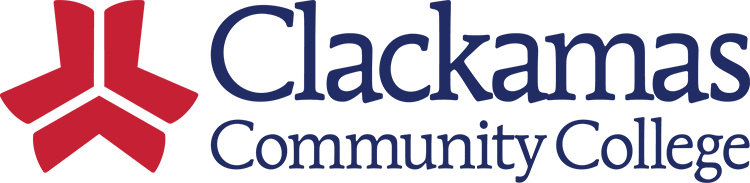 Date: October 31, 2022| Time: 12-1PM | Location: ZOOM | Recorder: Elizabeth Carney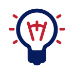         COMMITMENTS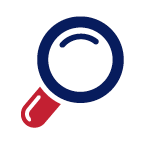         COMMITMENTS        COMMITMENTS        COMMITMENTS        COMMITMENTS        COMMITMENTS        COMMITMENTS        COMMITMENTS        COMMITMENTS       Date     Who  What  What  WhatCommitted ToCommitted ToWhenWhenReview self-assessment rubric for faculty to evaluate the quality of their assessment process/systemReview self-assessment rubric for faculty to evaluate the quality of their assessment process/systemReview self-assessment rubric for faculty to evaluate the quality of their assessment process/system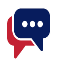          Topic/Item         Topic/Item         Topic/ItemFacilitator Allotted TimeAllotted TimeKey Points Provide 50 words or less on expected outcomeKey Points Provide 50 words or less on expected outcomeCategoryReview rubric draftReview rubric draftReview rubric draftElizabeth15-20 min15-20 minDiscuss self-assessment rubric for faculty to evaluate the quality of their assessment process/systemDiscuss self-assessment rubric for faculty to evaluate the quality of their assessment process/system Discussion Decision Advocacy InformationUpdate on Gen Ed Assessment SubcommitteeUpdate on Gen Ed Assessment SubcommitteeUpdate on Gen Ed Assessment SubcommitteeElizabeth5-10 min5-10 min Discussion Decision Advocacy InformationCouple of questions related to reports and report dataCouple of questions related to reports and report dataCouple of questions related to reports and report dataElizabeth15-20 min15-20 min Discussion Decision Advocacy Information         FUTURE AGENDA ITEMS FOR MEETINGS         FUTURE AGENDA ITEMS FOR MEETINGS         FUTURE AGENDA ITEMS FOR MEETINGS         FUTURE AGENDA ITEMS FOR MEETINGS         FUTURE AGENDA ITEMS FOR MEETINGSTopic/ItemFacilitatorKey Points  Provide 50 words or less on expected outcomeKey Points  Provide 50 words or less on expected outcomeCategoryEdit Committee Charter Discussion Decision Advocacy Information	       Upcoming Meeting Dates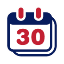 Start TimeEnd time		Location			Location	Oct 31, Nov 14, Nov 2812:001:00ZoomZoomMEMBERSJennifer Bown, Elizabeth Carney, April Chastain, Jil Freeman, Jason Kovac, Kelly Mercer, Dave Mount, Lisa Nielson, Lisa Reynolds, Ashley Sears, Yvonne Smith, Mary Jean Williams Start time	Location	Jennifer Bown, Elizabeth Carney, April Chastain, Jil Freeman, Jason Kovac, Kelly Mercer, Dave Mount, Lisa Nielson, Lisa Reynolds, Ashley Sears, Yvonne Smith, Mary Jean Williams Start time	Location	Jennifer Bown, Elizabeth Carney, April Chastain, Jil Freeman, Jason Kovac, Kelly Mercer, Dave Mount, Lisa Nielson, Lisa Reynolds, Ashley Sears, Yvonne Smith, Mary Jean Williams Start time	Location	Jennifer Bown, Elizabeth Carney, April Chastain, Jil Freeman, Jason Kovac, Kelly Mercer, Dave Mount, Lisa Nielson, Lisa Reynolds, Ashley Sears, Yvonne Smith, Mary Jean Williams Start time	Location	